IDeRBlog ii UnterrichtsvorbereitungenAbleitung ä, äu, euStunde – AbleitungStunde – AbleitungStunde – AbleitungStunde – AbleitungStunde – AbleitungStunde – AbleitungInhaltZeitMedienSozialform11EinstiegLehrer*in klebt zwei Bilder an die linke Seite der TafelWas seht ihr auf den Bildern? Wie werden die Wörter geschrieben?„Problem“: Der Laut hört sich gleich an, wird aber unterschiedlich geschriebenWie kann ich herausfinden, wie das Wort geschrieben wird? Grundform bildenFRESCH-Strategie „Ableiten“IDee: Nennt weitere Wörter mit ä, äu und eu. Nennt – wenn möglich – auch die Grundform dazu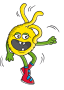 15min.TafelVorlage 1 (Bilderkarten) fachdidaktischer HintergrundUG22Tafelbild abschreiben/ Regel fixieren Schüler*innen übertragen das Tafelbild in ihr Heft10min.Heft & StiftEA33Wörter findenFindet so viele Wörter wie möglich mit ä, äu, eu und ordnet diese in die Tabelle ein. Alternativ nutzt einen Text eurer Wahl, das Wörterbuch, … wenn euch keine Wörter mehr einfallenIDee: Getrennte Thematisierung nach ä, äu und euWer hat die meisten Wörter gefunden?Sammeln der Wörter15min.Vorlage 2 (Tabelle)PA44Stellen der HausaufgabeHA: Überlegt, ob ihr noch weitere Wörter findet und schreibt sie auf eure Wortliste und markiert alle ä bzw. äu grün und alle eu blau5min.Heft & StiftVorlage 2 (Tabelle)EAStunde – Ableitung zuordnen Stunde – Ableitung zuordnen Stunde – Ableitung zuordnen Stunde – Ableitung zuordnen Stunde – Ableitung zuordnen Stunde – Ableitung zuordnen InhaltZeitMedienSozialform11EinstiegVergleich der HausaufgabeVergleicht eure Wortliste mit einem*einer Partner*in und ergänzt Wörter, die ihr nicht habtIDee: Schreibt Sätze mit den Wörtern, die euer*eure Partner*in hatte und ihr nicht10min.---PA22Ableitung übenSchüler*innen bearbeiten den IDeRBlog ii-Schülerkurs zum Thema „e-ä eu-äu“ auf der IDeRBlog ii-Webseite30min.Computer, InternetverbindungEA33Stellen der HausaufgabeHA: Stellt das Arbeitsblatt aus dem Übungskurs fertig und bringt es zur nächsten Stunde mit5min.Tafel/ HeftEAStunde – Ableitung wiederholenStunde – Ableitung wiederholenStunde – Ableitung wiederholenStunde – Ableitung wiederholenStunde – Ableitung wiederholenStunde – Ableitung wiederholenInhaltZeitMedienSozialform11EinstiegVergleich des Arbeitsblatts10min.Arbeitsblatt & LösungsblattPA22Bingo, bingo!Lehrer*in erklärt, wie Bingo funktioniertHier finden Sie Infos zum Spielablauf:https://de.wikipedia.org/wiki/Bingo#Spielablauf Schüler*innen erstellen ein Bingoblatt mit den Wörtern aus ihrer TabelleSchüler*innen spielen Bingo20min.
Vorlage 2 (Tabelle), Vorlage 3 (Bingo-Spiel)UG33Bingo, bingo!Schüler*innen erstellen ein zweites Bingoblatt und spielen in Gruppen15min.Vorlage 2 (Tabelle), Vorlage 3 (Bingo Spiel)GA44Stellen der HausaufgabeHA: Bringt ein ausgedrucktes oder gemaltes Bild/ Wort von einem Gegenstand, Tier oder einer Pflanze mit, die mit ä oder äu/eu geschrieben wird und über die ihr eine Geschichte schreiben möchtetBeispielhafte Nennung von Bildern, die mitgebracht werden könnten10min.Tafel/ HeftEAStunde – Geschichten mit Ableitung schreibenStunde – Geschichten mit Ableitung schreibenStunde – Geschichten mit Ableitung schreibenStunde – Geschichten mit Ableitung schreibenStunde – Geschichten mit Ableitung schreibenStunde – Geschichten mit Ableitung schreibenInhaltInhaltZeitMedienSozialform1EinstiegVergleich der HausaufgabeBeispielhaftes Vorstellen der BilderWas kann man auf euren Bildern sehen?IDee: Schüler*innen hängen die Bilder getrennt nach ä, äu und eu aufEinstiegVergleich der HausaufgabeBeispielhaftes Vorstellen der BilderWas kann man auf euren Bildern sehen?IDee: Schüler*innen hängen die Bilder getrennt nach ä, äu und eu auf5min.PA2Aus Worten werden Sätze Lehrer*in thematisiert „Unsinngeschichte“Was stellt ihr euch darunter vor?Lehrer*in schreibt Beispielsatz an die TafelAus Worten werden Sätze Lehrer*in thematisiert „Unsinngeschichte“Was stellt ihr euch darunter vor?Lehrer*in schreibt Beispielsatz an die Tafel5min.TafelVorlage 4 (Unsinn-geschichte)UG3Unsinngeschichte schreibenSchreibt eine Unsinngeschichte mit möglichst vielen Wörtern, die mit ä oder äu/eu geschrieben werden. Nutzt eure WortlistenUnsinngeschichte schreibenSchreibt eine Unsinngeschichte mit möglichst vielen Wörtern, die mit ä oder äu/eu geschrieben werden. Nutzt eure Wortlisten40min.Heft & StiftEA4Stellen der HausaufgabeHA: Lest euren Eltern eure Geschichte vorStellen der HausaufgabeHA: Lest euren Eltern eure Geschichte vor5min.EAStunde – Geschichten mit Ableitung vorlesenStunde – Geschichten mit Ableitung vorlesenStunde – Geschichten mit Ableitung vorlesenStunde – Geschichten mit Ableitung vorlesenStunde – Geschichten mit Ableitung vorlesenStunde – Geschichten mit Ableitung vorlesenInhaltZeitMedienSozialform11Einstieg Was haben wir letzte Stunde gemacht?Haben alle ihre Geschichte dabei?Geschichte laut vorlesenWörter an der Tafel sammeln (Mindmap)Fehlerwörter besprechen5min.---UG22Geschichten vorlesenSchüler*innen lesen im Kugellagersystem ihre Geschichte einem*einer Partner*in vor und hören sich die Geschichte des*der Partner*in an25min.GeschichtenPA33FeedbackWelche Geschichte hat euch am besten gefallen/ war am witzigsten/ spannendsten?Nacherzählen der Lieblingsgeschichte15min.Geschichten
UG